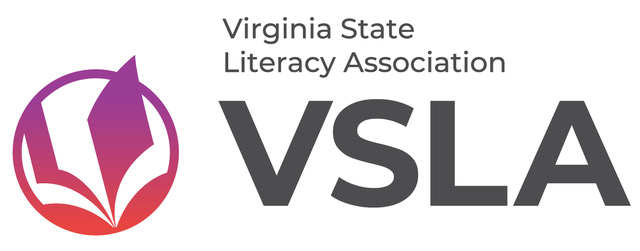 James D. Mullins Leadership Award Guidelines and Application FormDescription/Overview:The Virginia State Literacy Association James D. Mullins Leadership award ($150) was established in 1994 to recognize administrators who show exceptional support of literacy. The nominee is a strong advocate for literacy, teachers and children; has a vision for a school or school system; consistently makes decisions based on a research based belief system, is creative in finding resources to support literacy programs, and is a strong supporter of literacy and/or VSLA or other literacy-oriented organizations or groups. Eligibility:The candidate must be a member in good standing of VSLA as well as a VSLA member for at least one year prior to selection. Candidates should be administrators at least three years and consistent in their support of literacy during that time.Instructions/ Requirements:Application form with Nominator’s name and verification by local chapter presidentThe candidate’s vitaeThree letters of recommendation from three different perspectives, one of which must be that of a local chapter member (i.e. teacher, coworker, parent, community member, administrator’s supervisor).Timeline	Application Due: January 10	Name of Recipient and Rubric to Awards Chair: February 1 	Notification of All Applicants:  February 6	Presentation of Award: VSLA Annual ConferenceSend your application form via Word Document, PDF or scanned document to VSLA Administrators and Literacy Chair:Name: Michelle PicardEmail Address:  michelle.picard@vslatoday.orgJames D. Mullins Leadership Award ApplicationYear:Name of Applicant:Address:City, State, Zip:Telephone: (home)	(work)Present Position/Title:School Division:Business Address:City, State, Zip:E-mail Address:Verification:I verify that the above-named nominee is a member of the	.(Name of Local Chapter)The nominee will be able to attend the VSLA Conference	in	.(Date)	(Place)Local Chapter President’s Signature Local Chapter President’s Printed NameAttachments in this order: (All components should be typed in at least a 12-font size and sent electronically)Candidate’s VitaeInclude: Educational background Professional experience Professional affiliationsSpecific contributions to LiteracyThree letters of support (one letter must be that of a local chapter member)Please note: Packets containing notebooks, more than three letters of support, or any material other than that requested will not be considered.James D. Mullins Leadership Award Rubric All applications are scored in a blind format (any identifying information is deleted)Section 1Section 2Candidate’s vitae completed with the four components 	15 pointsThree letters of support completed as according to the instructions 	10 pointsPossible Points from Section 2 	25 pointsTotal possible points from Section 1 and Section 2 	50 points